Final Exam 2014Essay Practice Identifying Parts of the Scientific MethodDirections:  Read the experiment scenario and then identify the components of the scientific method by completing the graphic organizer provided.Experimental Scenario #1 A student investigated whether ants dig more tunnels in the light or in the dark.  She thought that ants used the filtered light that penetrated the upper layers of earth and would dig more tunnels during the daytime.  Ten ant colonies were set up in commercial ant farms with the same number and type of ants per ant farm.  The same amount of food was given to each colony, and the colonies were in the same temperature.  Five of the colonies were exposed to normal room light and five were covered with black construction paper so they did not receive light.  Every other day for three weeks the length of the tunnels was measured in millimeter using a string and a ruler.  Averages for the light and dark groups for each measured were then computed.  The averages are listed in the following chart.Length of Tunnels (mm) Constructed by Ants in Different Light Conditions		           Day	            Light	             Dark			  1		    5		    7			  3		  10		  15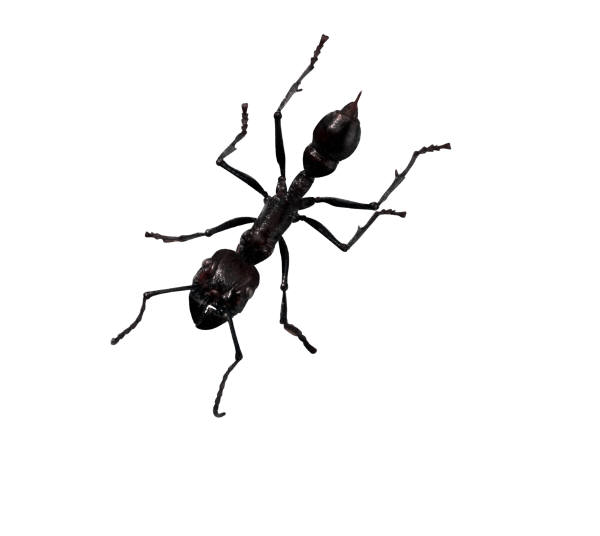 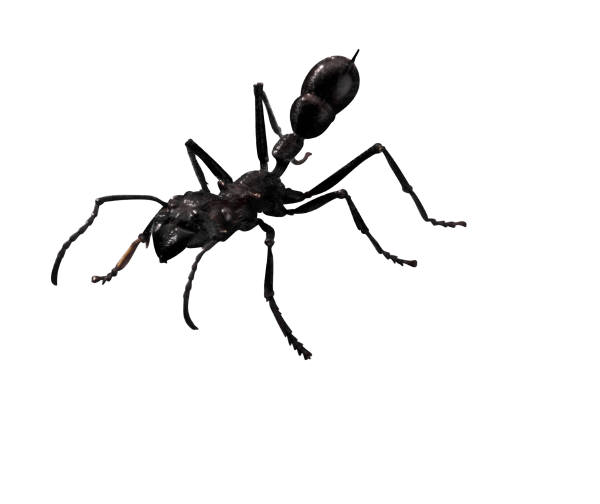 			  5		  20		  25			  7		  26		  32			  9		  32		  47			11		  50		  62			13		  61		  93			15		  66		110			17		  90		115			19		  95		120			21		103		136Final Exam 2014Essay Practice Identifying Parts of the Scientific MethodDirections:  Read the experiment scenario and then identify the components of the scientific method by completing the graphic organizer provided.Experimental Scenario #2	A student investigated the effect of radiation on the germination of bean seeds.  He thought that exposure to radiation would limit the seeds ability to germinate (grow) much like ultra-violet light causing skin cancer.  Three hundred seeds were soaked in distilled water for one hour.  They were then divided into three groups.  One group was placed in a microwave oven on high for three seconds.  Another group was microwaved on high for six seconds.  The last group was not microwaved.  The seeds were then planted in three separate flats and given the same amount of water.  The seeds were then planted in three separate flats and given the same amount of water.  The flats were placed in a location with a constant temperature of approximately 27 degrees Celsius.  Each day for two weeks the number of seeds that germinated each group was recorded.Total Number of Bean Seeds Germinated after Microwave RadiationThree Seconds of Radiation		Six Seconds of Radiation		No Radiation	         54					        26				           88Final Exam 2014Essay Practice Identifying Parts of the Scientific MethodDirections:  Read the experiment scenario and then identify the components of the scientific method by completing the graphic organizer provided.Experimental Scenario #3A student investigated the effect of aged-grass compost (fertilizer made from decaying plant material) on the growth of bean plants.  She thought that the compost would provide extra nutrients and make plants grow faster. Thirty bean seeds were divided into three groups and planted in different flats (boxes).  All seeds germinated after 12 days and were allowed to grow for five days.  The flats were ach given the same amount of water and the same amount of light.  Flat A was then fertilized with 3-month old compost; Flat B was given 6-month old compost; and Flat C was given no compost.  At the end of 14 days the height of each plant was measured in centimeters.Final Heights of Bean Plants	                 3-month old		    6-month old		    	                  Compost		       Compost		    No Compost		          7.6		          10.1			6.5		          5.4		            9.5			7.2		          8.2		          12.1			8.4		          9.3		          13.0		           11.0		          8.2		            8.5			6.9		          6.9		          13.1			6.8		          7.3		          12.4			6.3		          9.4		          11.6		           10.7		        10.2		          14.8			9.9		        12.0		          10.8		           10.6Analysis of Experimental ScenariosScenario #1Problem/Observation: Effect of light on Ant’s Tunnel BuildingQuestion: Do ants dig more tunnels in the light or in the dark?Hypothesis:  More tunnels would be made in the light.Experiment:	Procedures:  1. Ten ant colonies were set up in commercial ant farms with same number and type of ants per ant farm.2.  Five of the colonies were exposed to light and five were covered with black construction paper.3.  Same amount of food were given to ants in each colony and the colonies were in the same temperature.4.  For three weeks, the lengths of tunnels were measured every other day using a string and a ruler.  	Independent Variable:  Light	Dependent Variable:  Length of tunnels	Controls/constant:  amount of food & temperature	Control Group:  Five colonies without light	Experimental Group(s):  Five colonies with lightResults/Data (Graph):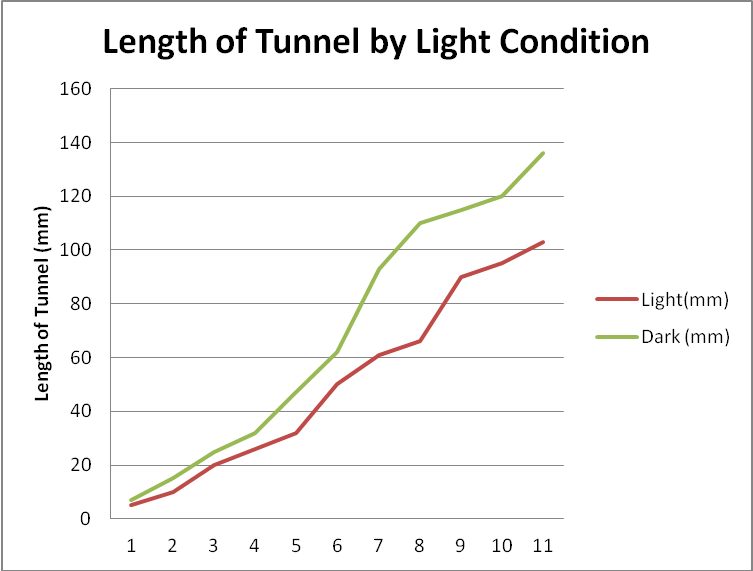 Conclusion:  The purpose of this experiment was to determine effect of light on ant’s tunnel building. Five colonies of ants were exposed light and five colonies of ants were kept in dark.  The data shows five ant colonies in dark dug more tunnel that five ant colonies in light.  Therefore the hypothesis is rejected.  Analysis of Experimental ScenariosScenario #2Problem/Observation: Effect of radiation on the germination of bean seedsQuestion: Will radiation (microwave) limit the ability of seed germination (growth)?Hypothesis:  Radiation (microwave) will limit the ability of seed to germinate (grow).Experiment:	Procedures:  Three hundred seeds were soaked in distilled water for one hour.They were then divided into three groups.One group was placed in a microwave oven on high for three seconds.  One group was placed in microwave oven on high for six seconds.  The last group was not microwaved.  The seeds were then planted in three separate flats and given the same amount of water.The flats were placed in a location with a constant temperature of approximately 27°C.Each day for two weeks the number of seeds that germinated each group was recorded.  	Independent Variable:  microwave (radiation)	Dependent Variable:  germination of seed	Controls/constant:  amount of water and temperature	Control Group:  seed with no microwave treatment	Experimental Group(s):  seeds with microwave treatmentResults/Data (Graph):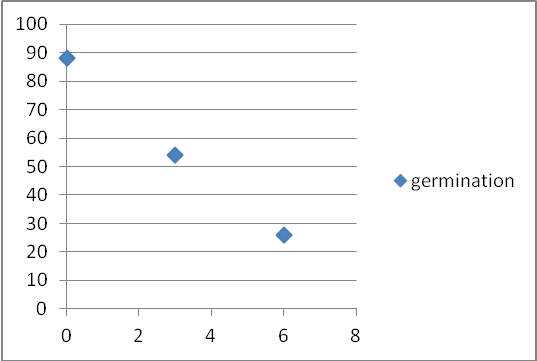 Conclusion:  The purpose of this experiment was to determine the effect of radiation (microwave) on seeds germination.  Three groups of bean seeds were treated with different amount of radiation.  Three weeks later, number of germinated seeds were counted.  The data shows seeds with no microwave treatment germinated most.  Hypothesis is accepted. Analysis of Experimental ScenariosScenario #3Problem/Observation: Effect of aged-grass compost on growth of bean plantsQuestion: Will aged-grass make plants grow faster?Hypothesis:  The aged-grass compost will make bean plants grow faster.Experiment:	Procedures:   Thirty bean seeds were divided into three groups and planted in different flats (boxes).  All seeds germinated after 12 days and were allowed to grow for five days.The flats were each given the same amount of water and the same amount of light.Flat A was then fertilized with 3-month old compost; Flat B was given 6-mtnohg old compost; and Flat C was given no compost.  At the end of 14 days the height of each plant was measured in centimeters. 	Independent Variable:  Aged-grass compost	Dependent Variable:  Height of bean plants	Controls/constant:  amount of water and light	Control Group:  Flat C with no compost	Experimental Group(s):   Flat A and Flat BResults/Data (Graph):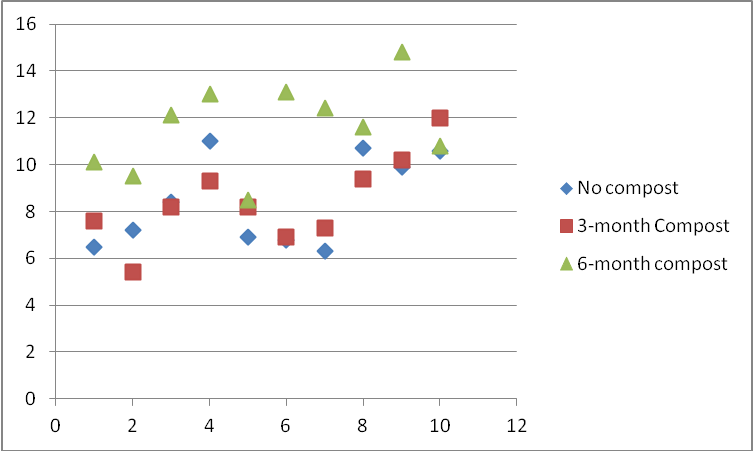 Conclusion:  The purpose of this experiment was to determine the effect of compost on the growth of bean plants.  The data shows beans grew taller in soil with compost and 6-month compost made bean plants grow taller than the 3-month compost.  Hypothesis is accepted. Analysis of Experimental ScenariosPoint Break Down50 points totalProblem/Observation: 2pointsQuestion: 2pointsHypothesis:  2pointsExperiment:	Procedures:  5points	Independent Variable:  5points	Dependent Variable:   5points	Controls/constant:  5points	Control Group:  5points	Experimental Group(s):   5pointsResults/Data (Graph):Title: 2pointGraph: 4pointsLabel: 2pointsConclusion:  Purpose: 2ptsMethod: 2ptsHypothesis: 2pts